Ребёнок и компьютер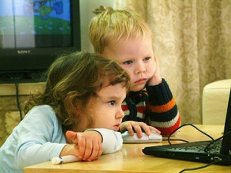 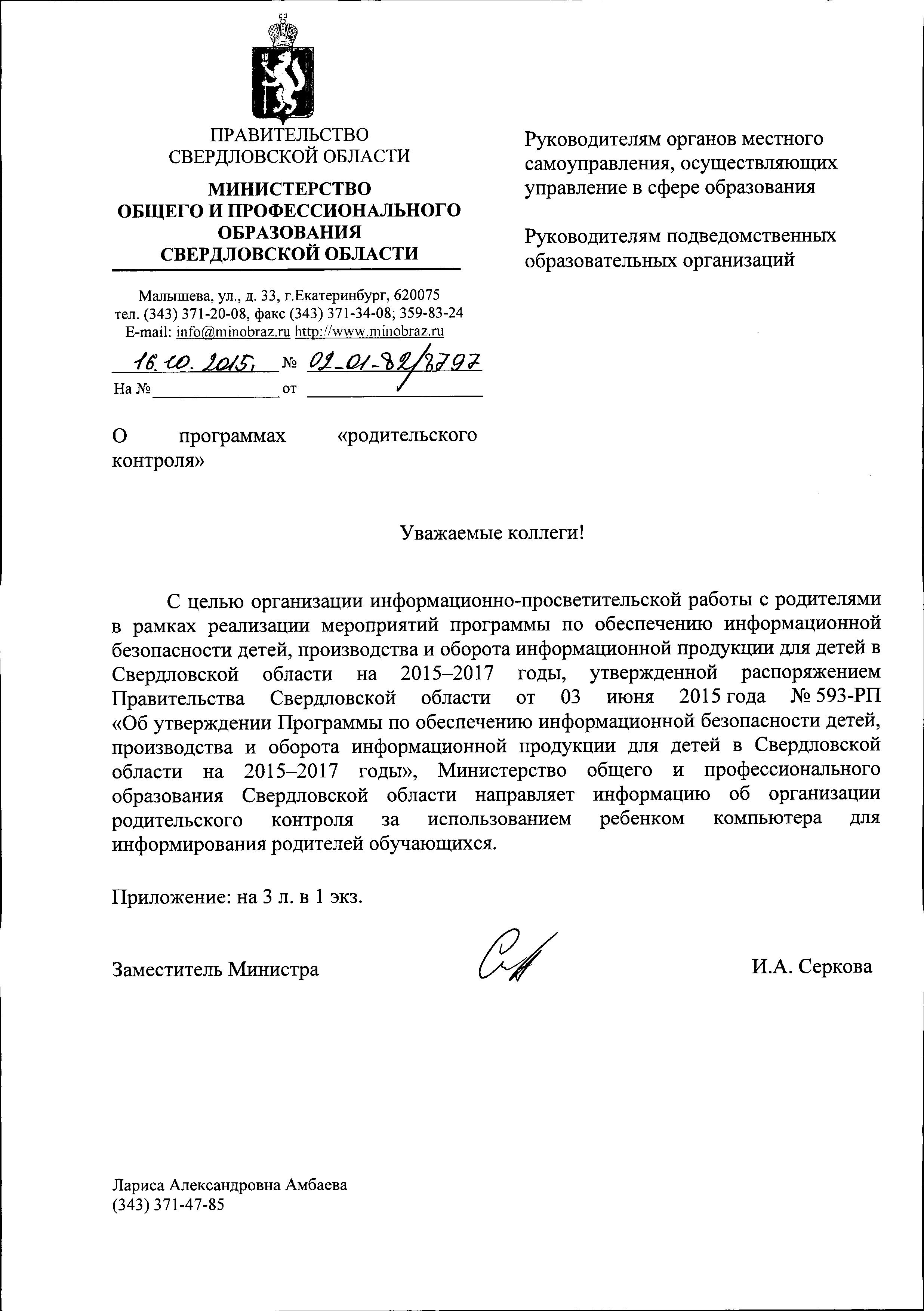 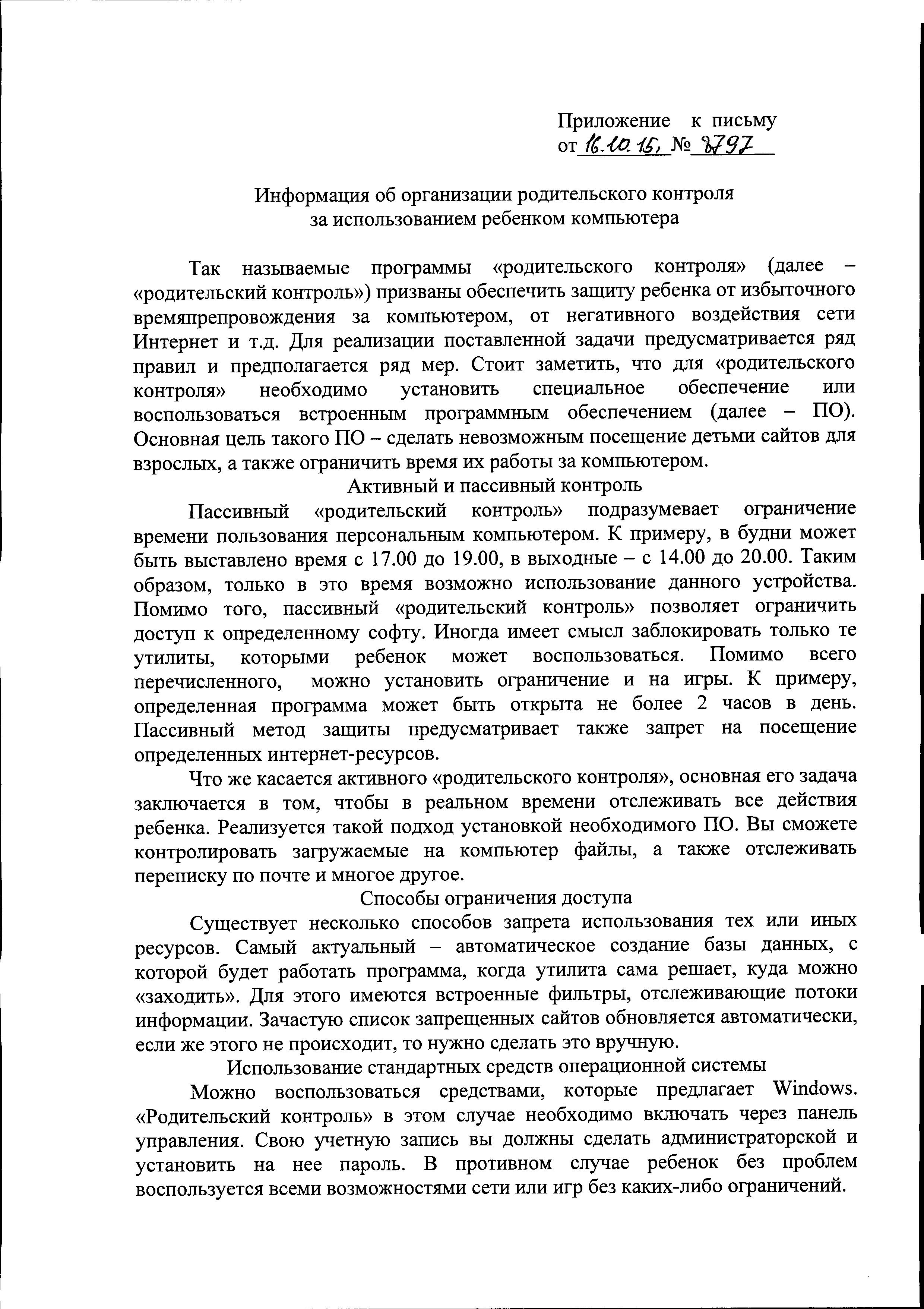 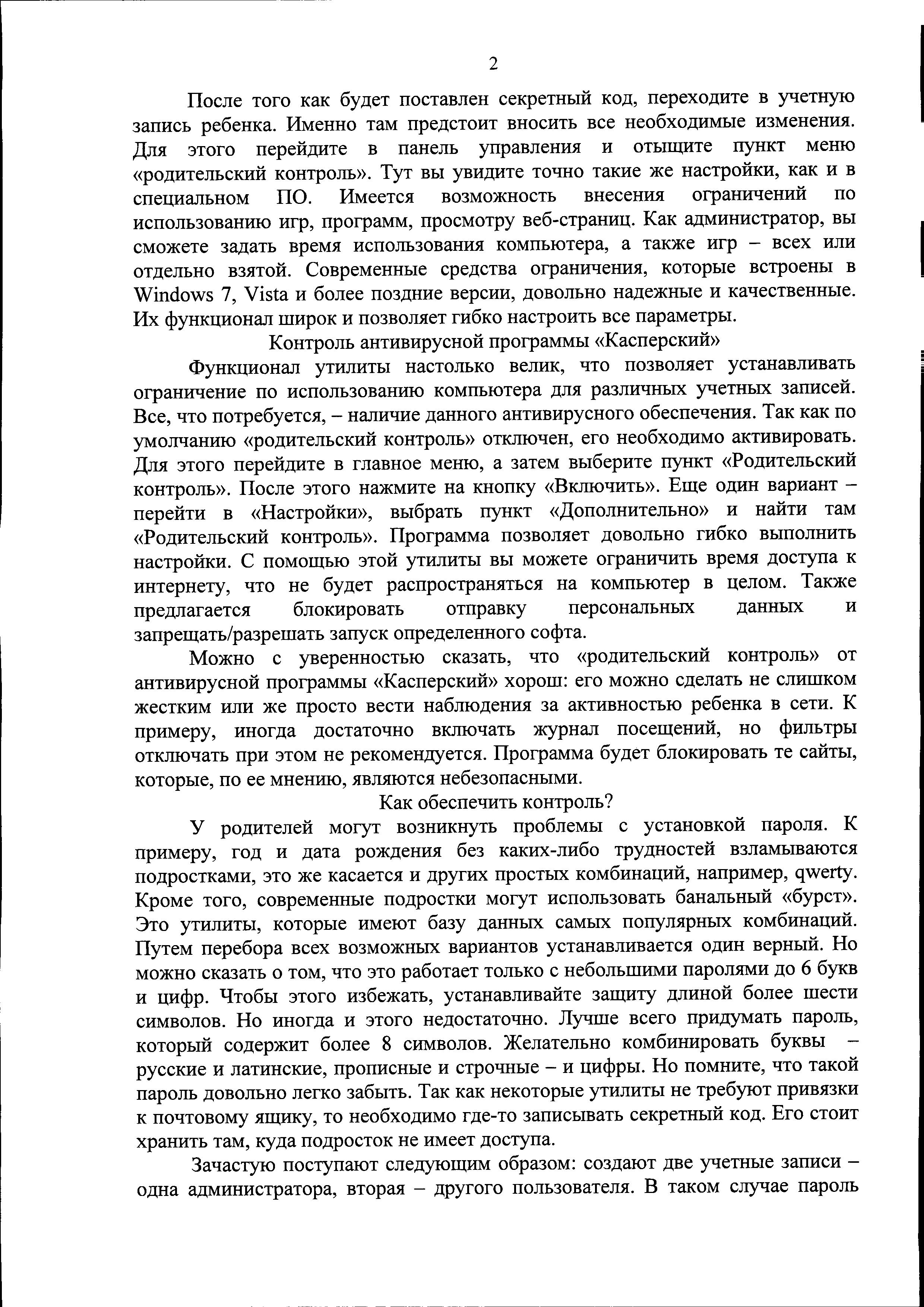 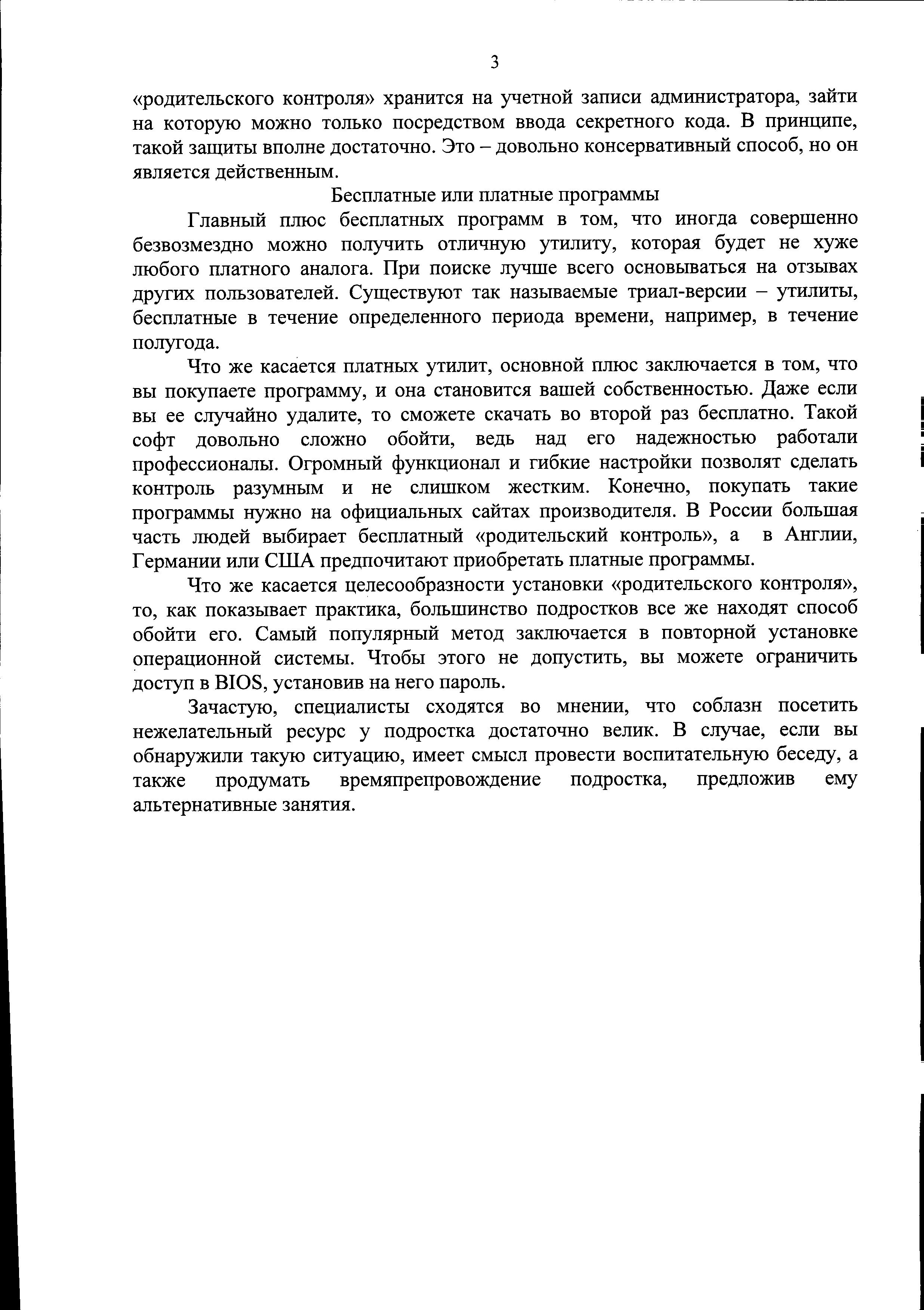 